Успейте оформить выплату на детей до 8 лет29 марта 2021г., ЧугуевкаВсем семьям, у которых недавно появился ребенок, можно получить единовременную выплату - 5 тыс. руб. Она назначается на детей, рожденных с 18 декабря 2012 года. Большинство родителей уже получили этот вид господдержки - проактивно, то есть автоматически. Сейчас обратиться за ней могут мамы или папы, которые ранее не получали единовременные выплаты на детей до 16 лет и ежемесячные выплаты от 0 до 3 лет. Как правило, это семьи, у которых ребенок родился после 1 июля 2020 года. Если вы еще не оформили выплату на госуслугах, сделайте это по 31 марта. 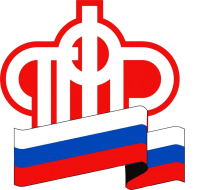           ПЕНСИОННЫЙ ФОНД РОССИЙСКОЙ  ФЕДЕРАЦИИ